April 14, 2022PLANNING COMMISSION AGENDAThe Pleasant Grove City Planning Commission will hold a Public Hearing on Thursday, April 14, 2022, at 7:00 p.m. in the Community Room at the Police and Court Building located at 108 S. 100 E., Pleasant Grove, Utah. The Work Session will be held from 6:30 – 7:00 p.m. at the same location. Work Sessions are public meetings; however, no testimony will be heard, and no official actions will be taken on items discussed during the work session. Although the public is invited to attend all sessions, public comments are accepted only during the regular business session. 6:30 p.m.  Work Session (to consider the following items):  Commission Business Staff Business7:00 p.m.  Regular Session:  Commission Business: Pledge of Allegiance and Opening Remarks Agenda Approval Staff Reports Declaration of conflicts and abstentions from commission members Public Hearing: Rezone – Located at 672 West 220 South (Sam White’s Lane Neighborhood)Public Hearing to consider the request of J D Brisk to apply the General Commercial Zone (C-G) to approximately 0.90 acres of property zoned The Grove – Mixed Housing (GRV-MH), located at 672 West 220 South.  Public Hearing: Rezone – Located at approx. north of Garden Drive and west of 600 West(Mud Hole Neighborhood)Public Hearing to consider the request of Pleasant Grove City to remove the Senior Housing Overlay (SHO) on approximately 2.60 acres of property zoned Neighborhood Commercial (C-N), approximately located north of Garden Drive and west of 600 West. Public Hearing: Preliminary Subdivision Plat – Located at approx. 2150 N 270 E(Big Spring Neighborhood)Public Hearing to consider the request of Amplify Worx LLC for a 2-lot preliminary subdivision plat, called Sunny Cove Estates Plat ‘B’ on 12.15 acres, approximately located at 2150 N 270 E in the R1-20 (Single Family Residential) Zone.Public Hearing: Preliminary Subdivision Plat – Located at approx. 2150 N 270 E(Big Spring Neighborhood)Public Hearing to consider the request of Amplify Worx LLC for a 5-lot preliminary subdivision plat, called Sunny Cove Estates Plat ‘C’ on 8.79 acres, approximately located north of 2150 North and east of 270 East in the R1-20 (Single Family Residential) Zone.Public Hearing: Preliminary Subdivision Plat – Located at approx. 392 E State St.(String Town Neighborhood) Public Hearing to consider the request of Joe Salisbury for a 2-lot preliminary subdivision plat totaling approximately 7.18 acres, called Village Square Subdivision Plat ‘A,’ on property located at approximately 392 E State Street, in the CS-2 (Commercial Sales-2) Zone. ** WILL BE CONTINUED TO 4/28/2022**Public Hearing: Conditional Use Permit – Located at approx. 392 E State St.(String Town Neighborhood)Public Hearing to consider the request of Joe Salisbury for a Conditional Use Permit to allow 83 residential units (Use # 1151) on property located at approximately 392 E State Street, in the CS-2 (Commercial Sales-2) Zone.** WILL BE CONTINUED TO 4/28/2022**Public Hearing: Site Plan – Located at approx. 392 E State St.(String Town Neighborhood)Public Hearing to consider a request of Joe Salisbury for a site plan for 11 multi-family residential buildings containing 83 total units, on property located at approximately 392 E State Street, in the CS-2 (Commercial Sales-2) Zone.** WILL BE CONTINUED TO 4/28/2022**Review and approve the minutes from the March 24, 2022, Planning Commission Meeting.For assistance in understanding the above items, you may contact Community Development Director, Daniel Cardenas, at (801) 785-6057. Posted by: /s/ Kara Kresser, Community Development Department April 13, 2022 posted at the following: Community Room @ Police and Court Building – 108 South 100 East, City Hall - 70 South 100 East, Library - 30 East Center and State (http://pmn.utah.gov) and City (www.plgrove.org) websites.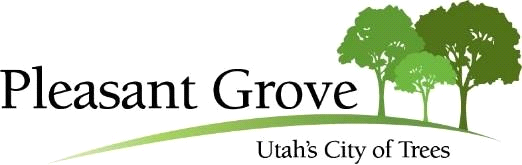 